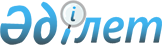 О внесении дополнений в приказ Министра национальной экономики Республики Казахстан от 29 декабря 2014 года № 180 "Об утверждении перечня существенно важных товаров"Приказ Заместителя Премьер-Министра - Министра торговли и интеграции Республики Казахстан от 12 апреля 2023 года № 138-НҚ. Зарегистрирован в Министерстве юстиции Республики Казахстан 13 апреля 2023 года № 32293
      ПРИКАЗЫВАЮ:
      1. Внести в приказ Министра национальной экономики Республики Казахстан от 29 декабря 2014 года № 180 "Об утверждении перечня существенно важных товаров" (зарегистрирован в Реестре государственной регистрации нормативных правовых актов под № 10953) следующие дополнения:
      Перечень существенно важных товаров, утвержденный указанным приказом:
      дополнить строками, порядковые номера 148, 149 и 150, следующего содержания:
      "
      ".
      2. Департаменту внешнеторговой деятельности Министерства торговли и интеграции Республики Казахстан в установленном законодательством порядке обеспечить:
      1) государственную регистрацию настоящего приказа в Министерстве юстиции Республики Казахстан;
      2) размещение настоящего приказа на интернет-ресурсе Министерства торговли и интеграции Республики Казахстан.
      3. Контроль за исполнением настоящего приказа возложить на курирующего вице-министра торговли и интеграции Республики Казахстан.
      4. Настоящий приказ вводится в действие по истечении десяти календарных дней после дня его первого официального опубликования.
      "СОГЛАСОВАН"Министерство индустриии инфраструктурного развитияРеспублики Казахстан
      "СОГЛАСОВАН"Министерство финансовРеспублики Казахстан
					© 2012. РГП на ПХВ «Институт законодательства и правовой информации Республики Казахстан» Министерства юстиции Республики Казахстан
				
148.
2701
Уголь каменный, брикеты, окатыши и аналогичные виды твердого топлива, полученные из каменного угля и лигнит
149.
2702
Лигнит, или бурый уголь, агломерированный или
неагломерированный, кроме гагата
150.
2503 00
Сера всех видов, кроме серы сублимированной, осажденной и коллоидной 
      Заместитель Премьер-Министра- Министр торговли и интеграцииРеспублики Казахстан

С. Жумангарин
